DER VERZAUBERTE IGEL UND DIE GRAFENTOCHTERBeantworte die Fragen. Odgovori na vprašanja.Was machte die Mutter? _____________________________________Wo lebten Mutter und Sohn? __________________________________Was sagte die Mutter zu Ingo, als er den teig kneten wollte? _____________________________________________________________________In was verwandelte sich der Junge? in ein Krokodil, - in einen Igel, - in eine Maus Wohin lief Ingo, als er von zu Hause weg ging? _____________________Was machte er unter einem Baum? _______________________________Wie lange lebte er in der Höhle? _________________________________Was stand hinter dem Wald? – ein Schloß, - eine Garage, - eine SchuleWer verirrte sich eines Tages im Wald? ____________________________War der Igel Ingo froh oder traurig, als er den Grafen sah? _____________Was wollte Ingo von dem Garfen als Belohnung (nagrada) für seine Hilfe? __________________________________________________________Wie viele Töchter hatte der Graf? ________________________________Welche Tochter heiratete den Igel? _______________________________Was passierte nach der Hochzeit (poroka)? Verwandelte sich der Igel in einen jungen Mann? ___________________________________________Wie würdest du diese Geschichte beenden? ______________________________________________________________________________________________________________________________________________Schreibe 6 Sätze im Präteritum. Napiši 6 povedi v enostavnem pretekliku. Uporabi različne osebe ednine in množine.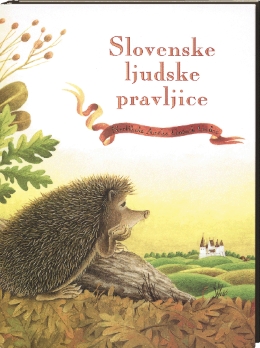 Schreibe jetzt diese Sätze im Präsens. Sedaj te povedi iz 2. naloge zapiši v sedanjiku.Infinitiv/nedoločnikPräteritumgehenlaufenrufenkaufensehenlesenInfinitiv/nedoločnikPräsensgehenlaufenrufenkaufensehenlesen